
Grade-Level Trends/Instructional Implications (use back if needed):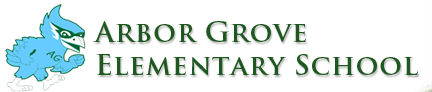 SELF-REFLECTION: COMPLETE THIS SECTION BEFORE PLCCOLLABORATION: COMPLETE THIS SECTION DURING PLCAssessment Date:  ___________      Type (circle):   CFA  |  Unit Test
 PLC Question: How will we know they are learning?Learning Targets/Goals: 
CFA- List Targets (I can’s) OR  Unit Test- List Goals (essential objectives) 
PLC Question: What do we expect our students to learn?
 Re-Engagement Plan for Students Needing Additional Time/Support-  
 PLC Question: How will we respond when they don’t learn?Students Needing Additional Time/Support:Extension Plan (4.0) for Students Who Have Achieved Proficiency of Targets- 
 PLC Question: How will we respond if they already know it?What strategies did YOU use that yielded a high percentage of proficiency?What high-yield strategies did OTHER TEACHERS use that you’d like to try?